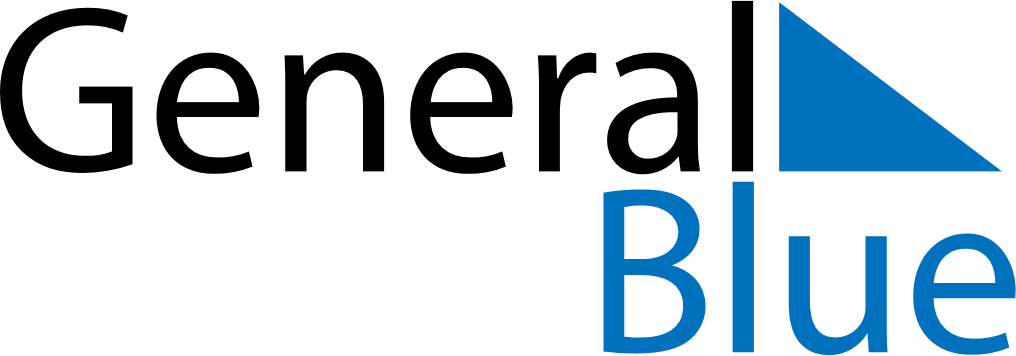 October 2026October 2026October 2026October 2026October 2026October 2026MoldovaMoldovaMoldovaMoldovaMoldovaMoldovaSundayMondayTuesdayWednesdayThursdayFridaySaturday123Wine Day45678910111213141516171819202122232425262728293031NOTES